О внесении изменений в решение Думы от 31.03.2020 № 19 «Об утверждении перечня должностей муниципальной службы в органах местного самоуправления Дальнереченского городского округа, при назначении на которые граждане и при замещении которых муниципальные служащие обязаны представлять сведения о своих доходах, об имуществе и обязательствах имущественного характера и сведения о доходах, об имуществе и обязательствах имущественного характера своих супруги (супруга) и несовершеннолетних детей, а также должностей муниципальной службы, при замещении которых муниципальные служащие обязаны представлять сведения о своих расходах и сведения о расходах своих супруги (супруга) и несовершеннолетних детей, должностей муниципальной службы, предусмотренных статьей 12 Федерального Закона от 25 декабря 2008 года № 273-ФЗ «О противодействии коррупции»На основании Федеральных законов от 06.10.2003 № 131-ФЗ «Об общих принципах организации местного самоуправления в Российской Федерации», от 02.03.2007 № 25-ФЗ «О муниципальной службе в Российской Федерации», Федерального Закона от 25 декабря 2008 года № 273-ФЗ «О противодействии коррупции», Законов Приморского края от 04.06.2007 № 82-КЗ «О муниципальной службе в Приморском крае» и от 04.06.2007 № 83-КЗ «О реестре должностей муниципальной службы в Приморском крае», руководствуясь Уставом Дальнереченского городского округа, Дума Дальнереченского городского округа РЕШИЛА:1. Внести в Перечень должностей муниципальной службы в органах местного самоуправления Дальнереченского городского округа, при назначении на которые граждане и при замещении которых муниципальные служащие обязаны представлять сведения о своих доходах, об имуществе и обязательствах имущественного характера и сведения о доходах, об  имуществе и обязательствах имущественного характера своих супруги (супруга) и несовершеннолетних детей, а также должностей муниципальной службы, при замещении которых муниципальные служащие обязаны представлять сведения о своих расходах и сведения о расходах своих супруги (супруга) несовершеннолетних детей, должностей муниципальной службы, предусмотренных статьей 12 Федерального Закона от 25 декабря 2008 года № 273-ФЗ «О противодействии коррупции», утвержденный решением Думы Дальнереченского городского округа от 31.03.2020 № 19 (далее - Перечень), следующие изменения:1. В разделе 1 подразделе III. Контрольно-счетная палата Дальнереченского городского округа Перечня слова «1.Высшая группа должностей, председатель» исключить.2. Раздел 2 к приложению к Решению Думы от 31.03.2020 № 19 изложить в следующей редакции: «Раздел 2. Другие должности муниципальной службы в органах местного самоуправления Дальнереченского городского округа, замещение которых связано с коррупционными рисками: 2. Настоящее решение подлежит обнародованию и размещению на Интернет - сайте Дальнереченского городского округа.3. Настоящее решение вступает в силу со дня обнародования.Глава Дальнереченскогогородского округа                                                                              С. В. Старков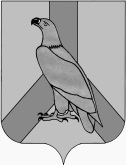 ДУМА ДАЛЬНЕРЕЧЕНСКОГОГОРОДСКОГО ОКРУГАПРИМОРСКОГО КРАЯРЕШЕНИЕДУМА ДАЛЬНЕРЕЧЕНСКОГОГОРОДСКОГО ОКРУГАПРИМОРСКОГО КРАЯРЕШЕНИЕДУМА ДАЛЬНЕРЕЧЕНСКОГОГОРОДСКОГО ОКРУГАПРИМОРСКОГО КРАЯРЕШЕНИЕДУМА ДАЛЬНЕРЕЧЕНСКОГОГОРОДСКОГО ОКРУГАПРИМОРСКОГО КРАЯРЕШЕНИЕ25 ноября 2021 г.            г. Дальнереченск            г. Дальнереченск№ 110Администрация Дальнереченского городского округаНаименование должности 1. Ведущая группа должностейЗаместитель начальника финансового отделаЗаместитель начальника отдела спорта и молодежной политикиГлавный специалист 1 разряда финансового отделаГлавный специалист 2 разряда финансового отделаГлавный специалист 1 разряда отдела предпринимательства  и потребительского рынкаГлавный специалист 1 разряда отдела архитектуры и градостроительстваГлавный специалист 1 разряда отдела земельных отношенийГлавный специалист 1 разряда отдела муниципального имуществаГлавный специалист 1 разряда правового отделаГлавный специалист 1 разряда отдела опеки и попечительстваГлавный специалист 1 разряда по государственному управлению охраной трудаГлавный специалист 1 разряда по муниципальному жилищному контролюГлавный специалист 1 разряда отдела муниципальной службы и кадровГлавный специалист организационно-информационного отделаГлавный специалист 1 разряда отдела экономики и прогнозированияВедущий специалист 1 разряда отдела ЗАГСВедущий специалист 1 разряда финансового отдела2. Старшая группа должностейСтарший специалист 1 разряда отдела архитектуры и градостроительстваСтарший специалист 1 разряда отдела ЗАГС3. Младшая группа должностейСпециалист 1 разряда отдела по исполнению административного законодательства